iEM eMail配置簡要流程啟動iEMMAIL工具，啟動方法：Mananger配置郵件配置工具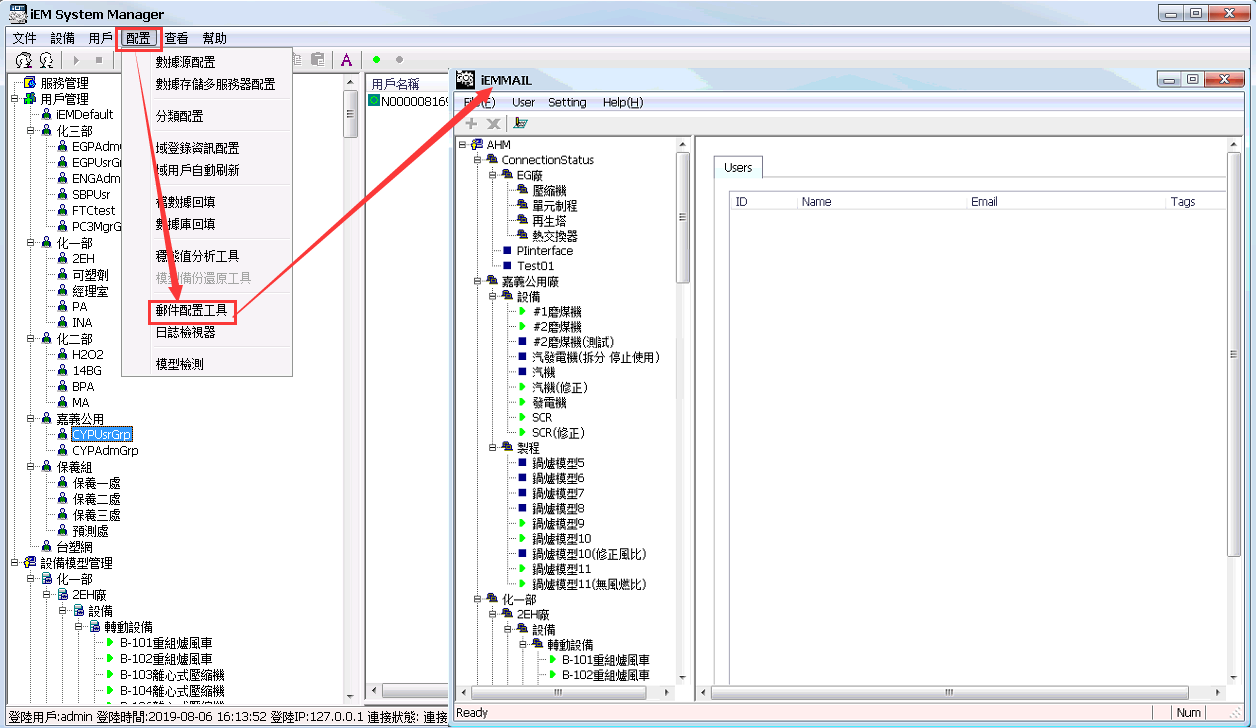 添加郵件帳戶添加方法：先在郵件配置工具中選中一個模型右鍵add user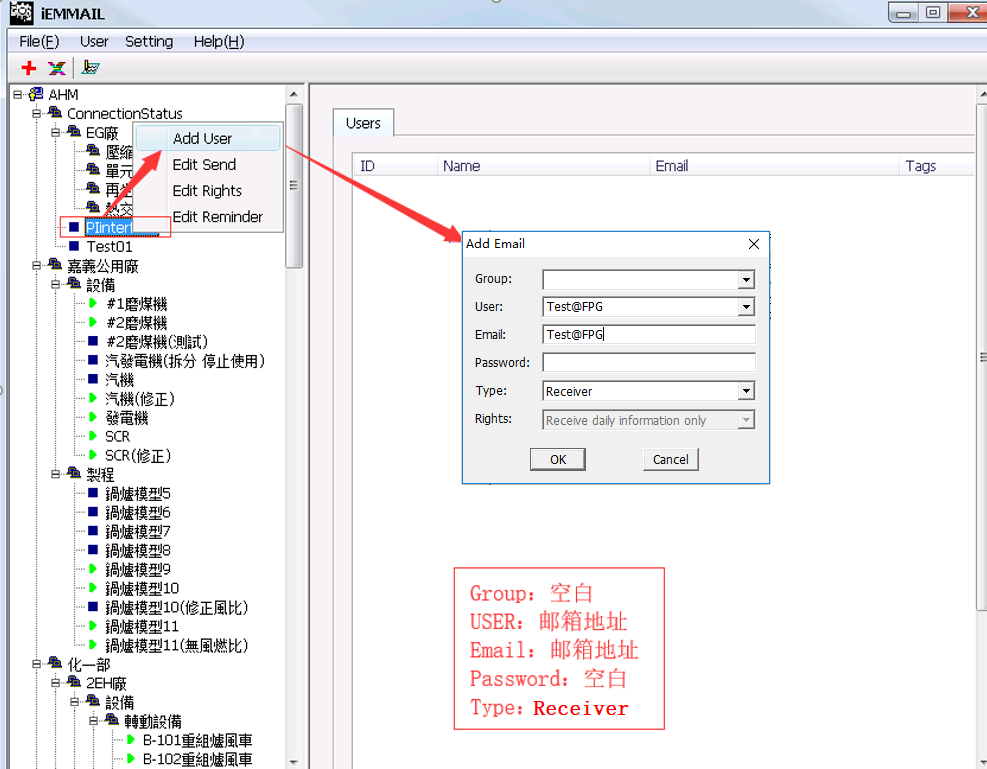 為User分配許可權Add user後，可在iEMMAIL對應模型右側看到此使用者，選中用戶名稱郵件Edit Rights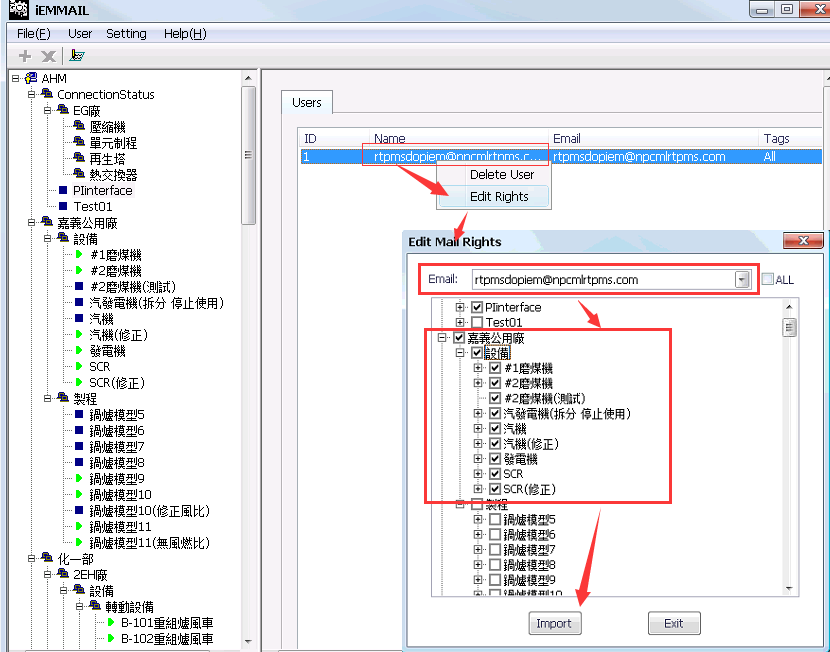 PS:可以先將所有用戶一次添加完畢，比如都載入同一个模型節點下，再使用Edit Rights功能調整許可權。User Type一定要是Receiver